ПРОЕКТ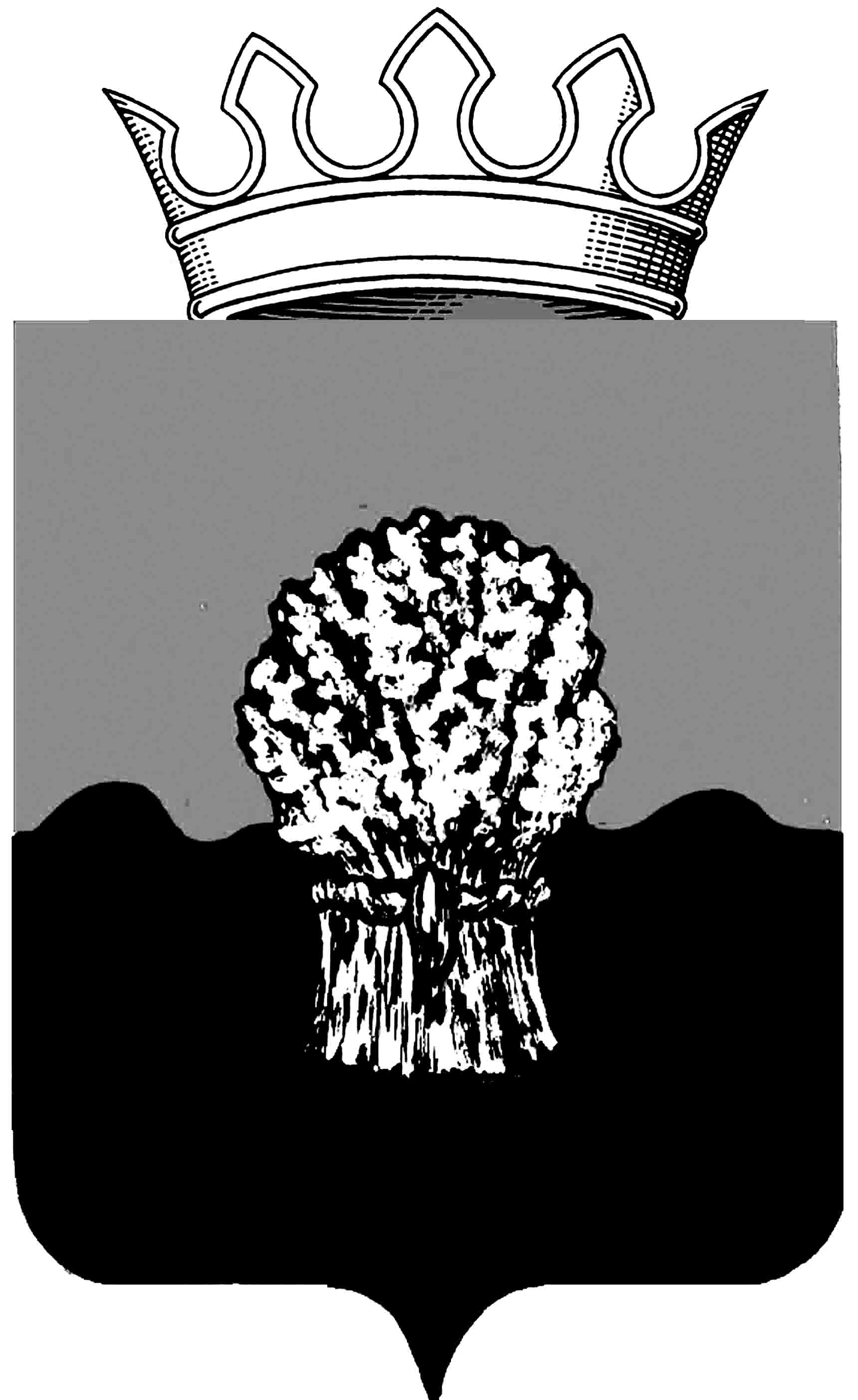 АДМИНИСТРАЦИЯ Сызранского района Самарской областиПостановление«____»___________202__г.                                                          	№ ________О выявлении правообладателя ранее учтенного земельного участкаВ рамках реализации Федерального закона от 30.12.2020г. №518-ФЗ                      «О внесении изменений в отдельные законодательные акты Российской Федерации» в отношении ранее учтенного земельного участка и в соответствии со статьей 69.1 Федерального закона от 13.07.2015 г. № 218-ФЗ   «О государственной регистрации недвижимости», администрация Сызранского районаПОСТАНОВЛЯЕТ:1. В отношении земельного участка, расположенного по адресу: Самарская область, Сызранский район, сельское поселение Волжское, п. Сборный ул. Садовая, участок 27, с кадастровым номером 63:33:0305003:1006 в качестве правообладателя, владеющего данным объектом  на праве собственности, выявлена Барнаева Валентина Федоровна, … года рождения, место рождения: …, паспорт гражданина Российской Федерации серия …. №…. выдан  …., код подразделения …, СНИЛС …., проживающая: …...2. Право собственности Барнаевой Валентины Федоровны на указанный в пункте 1 настоящего постановления земельный участок подтверждается копией постановления № 3 администрации Волжского сельсовета от 19 01.1993г.3. Комитету по управлению муниципальным имуществом Сызранского района  осуществить  необходимые регистрационные действия, связанные с внесением сведений в ЕГРН ранее учтенного объекта недвижимости с кадастровым номером 63:33:0305003:1006Глава муниципального района Сызранский                         В.А. Кузнецова